 Reproduis cette figure :   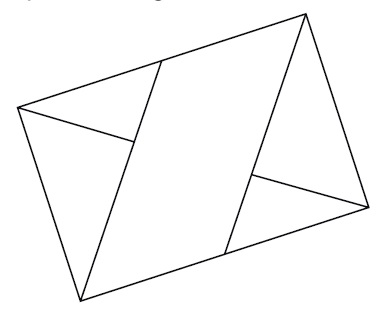 Reproduis cette figure :   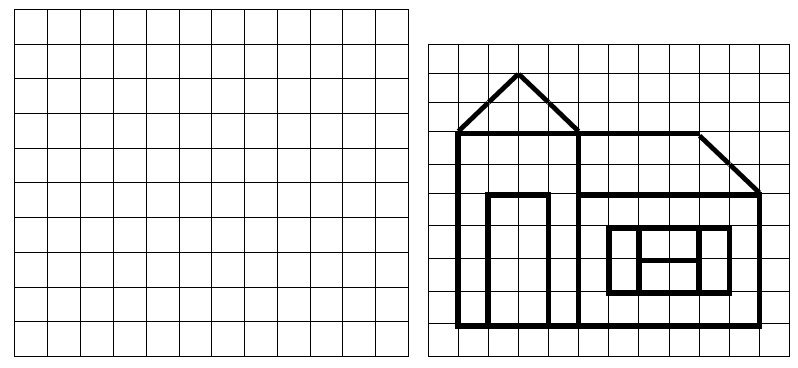 Lis et construis ce qui est indiqué :   1) Trace en vert un segment de longueur 9 cm.2) Place son milieu en faisant une croix bleue. Lis et construis ce qui est indiqué :   1) Trace un segment de longueur 14 cm et d’extrémités A et S.2) Place le milieu V de ce segment.3) Place le milieu I du segment d’extrémités V et S.	Complète chaque phrase en choisissant parmi les mots suivants : jour, semaine, heure, minutes, semaine, mois, année, siècle, millénaire.a) La récréation dure environ 20 ............................. .b) Une journée de classe dure environ 6 ............................. .c) Une année scolaire compte 36 ............................. .d) On compte en général 30 à 31  ........................ dans un ............ .e) Un ..................... correspond à 100 ans.Complète : Observe l’heure indiquée par chaque horloge :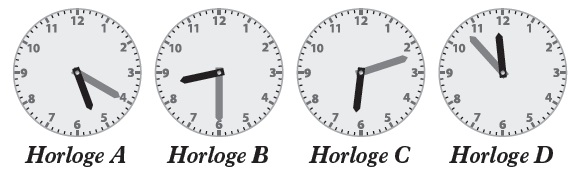 Ecris l’heure de l’après-midi indiquée par l’horloge B : .....................Problèmes : Observe le graphique suivant :Il indique l’évolution du poids de Bastien depuis sa naissance et jusqu’à l’âge de 10 ans.CompétencesScoreDécrire, reproduire des figures ou des assemblages de figures planes sur papier uni/5Décrire, reproduire des figures ou des assemblages de figures planes sur papier quadrillé/5Repérer ou trouver le milieu d’un segment/5Connaître les unités de mesure usuelles de durées (jour, semaine, heure, minute...) et les relations entre ces unités/5Mesurer des durées/5Résoudre des problèmes, en utilisant les opérations sur les grandeurs (multiplication par un entier, division : recherche du nombre de parts et de la taille d’une part)/5Pour chacune des questions suivantes, tu donneras l’heure du matin :Pour chacune des questions suivantes, tu donneras l’heure du matin :Quelle heure indique l’horloge A ?.....................Quelle heure indique l’horloge B ?.....................Quelle heure indique l’horloge C ?.....................Quelle heure indique l’horloge D ?.....................Xavier a une boîte de 24 gâteaux au chocolat.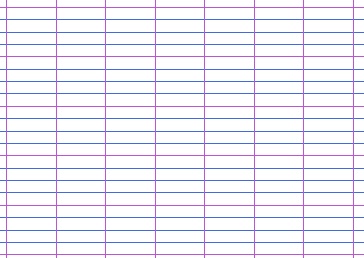 Il en donne la moitié à sa sœur Manon.Il donne la moitié de ce qui reste à son père.Il garde le reste pour lui.Combien de gâteaux reste-t-il à Xavier ?.......................................................................